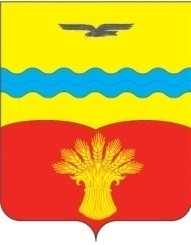 АДМИНИСТРАЦИЯ  МУНИЦИПАЛЬНОГО ОБРАЗОВАНИЯ  КИНЗЕЛЬСКИЙ СЕЛЬСОВЕТ  КрасногвардейскОГО  районА  оренбургской  ОБЛАСТИ.П О С Т А Н О В Л Е Н И Ес. Кинзелька04.04.2016                                                                                                   № 43-п   Об обеспечении мероприятий в весеннее – летний пожароопасный период 2017 года на территории муниципального образования Кинзельский сельсоветВ целях повышения уровня противопожарной защиты  объектов, расположенных на территории  муниципального образования Кинзельский сельсовет, предотвращение гибели и травмирования  людей  на пожарах, а также обеспечения необходимых мер по организации пожаротушения в весеннее – летний  период 2017 года:1. Продолжить активную пропаганду и агитацию мер пожарной безопасности среди населения.2. Разместить на стенде в администрации сельсовета информацию о мерах пожарной безопасности, включающую в себя правила пожарной безопасности, безопасность в жилом секторе, перечень первичных средств пожаротушения, правила тушения пожара первичными средствами, номера контактных  телефонов оперативных служб реагирования на пожар.3. Рекомендовать предприятиям и организациям, независимо от форм собственности и гражданам строго соблюдать правила пожарной безопасности на территории сельсовета (запретить сжигание мусора, другого горючего материала в кострах).4. Рекомендовать ООО «А7 Агро» представлять  по требованию лесоохраны и пожарной части, рабочую силу, средства пожаротушения и транспорт для доставки рабочей силы к местам пожаров.5. Установить пожароопасный период на территории сельсовета с момента  схода снежного покрова  до наступления  устойчивой дождливой погоды или образования снежного покрова.6. Утвердить план мероприятий по подготовке к пожароопасному сезону и пожарной профилактике на территории Кинзельского сельсовета  на 2017 год согласно приложению № 1.7. Утвердить оперативно-мобилизационный план по организации  тушения  пожаров по территории муниципального образования Кинзельский сельсовет согласно приложению №2.8. Для обеспечения координации всех мероприятий по борьбе с пожарами создать комиссию в составе:Русинов Сергей Юрьевич – директор МУП МХКП «Старт», председатель комиссии;Максимов Александр Владимирович – завхоз Кинзельской школы, заместитель председателя (по согласованию);Бурангулов Денис Ахатович – участковый уполномоченный полиции (по согласованию);Савин Владимир Ильич -  старший водитель пожарной машины (по согласованию)           9. Постановление вступает в силу со дня подписания и подлежит обнародованию.           10. Контроль за исполнением постановления оставляю за собой. Глава сельсовета                                                                                   Г.Н. РаботяговРазослано: в дело, администрации района, для обнародования, ООО «А7 Агро», МУП  МХКП «Старт», Бурангулову Д.А., Савину В.И. прокурору района.                                                                    Приложение № 1к постановлению  администрации Кинзельский сельсовет от 04.04.2017г. № 43-пМЕРОПРИЯТИЯпо подготовке к пожароопасному сезону и пожарной профилактикена территории муниципального образования Кинзельский сельсовет  на 2017 год Приложения № 2   к постановлению администрации Кинзельский сельсовет от 04.04.2017 года № 43-п Оперативно - мобилизационный план тушения пожаров на территории муниципального образования  Кинзельский  сельсовет на 2017 годНаименование мероприятий Ответственный  за исполнениеСроки проведенияАктивизировать работу школьников по охране леса и проведение с ними патрулирования по местам отдыха населения.Максимов А.В.В течение сезонаОрганизовать в каждом населенном пункте необходимый набор первичных средств пожаротушенияРусинов С.Ю.В течение годаВ местах отдыха населения развесить листовки, объявления по соблюдению правил пожарной безопасностиАдминистрация сельсоветаВ пожароопасный периодНаименование организаций  по содействию в тушении пожаровСредства транспорта, привлекаемого для тушения пожараСредства транспорта, привлекаемого для тушения пожараСредства транспорта, привлекаемого для тушения пожараСредства транспорта, привлекаемого для тушения пожараСредства транспорта, привлекаемого для тушения пожараКоличество рабочей силыПожарный инвентарь, поставляемый на пожарПожарный инвентарь, поставляемый на пожарПожарный инвентарь, поставляемый на пожарПожарный инвентарь, поставляемый на пожарПожарный инвентарь, поставляемый на пожарОткуда снабжаютсяОткуда снабжаютсяФ.И.О руководителяорганизацииНаименование организаций  по содействию в тушении пожаровБензовозБортоваяПожарная машинаВодовозТрактор, плугКоличество рабочей силыЛопатыТопорыВедраПилыМетлаПродуктамиМедицинскаяпомощьФ.И.О руководителяорганизацииООО «А7 Агро»11542215с.  КинзелькаФАПВдовин  В.П. МУП МХКП «Старт»11132226с.  КинзелькаФАПРусинов С.Ю.